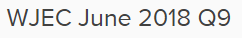 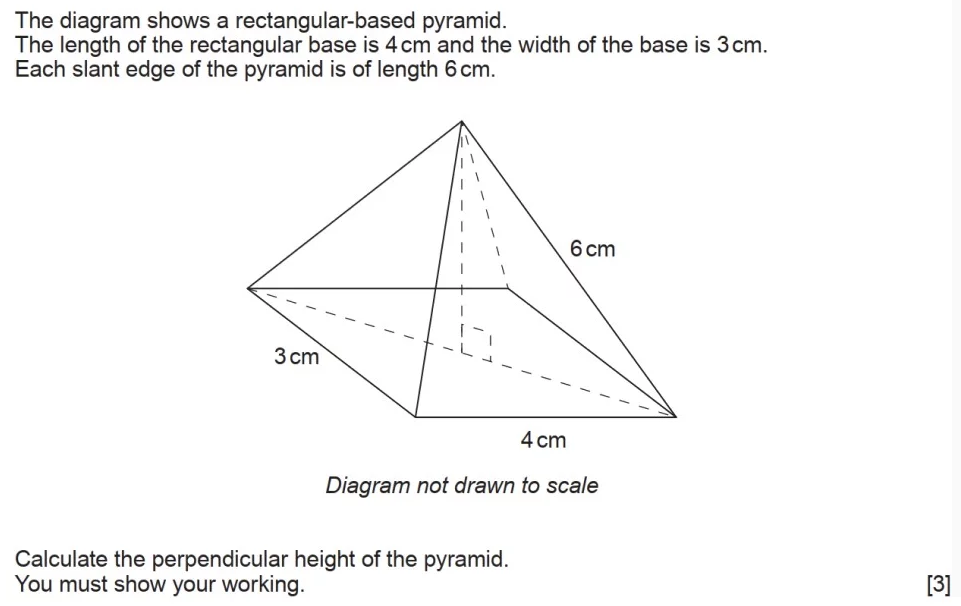 __________________________________________________________________________________________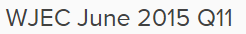 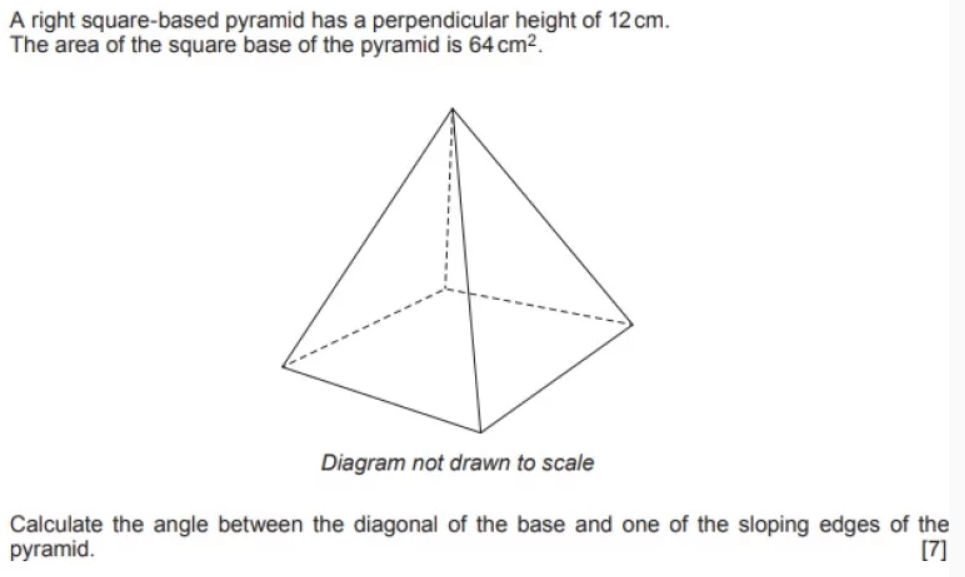 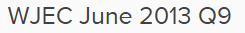 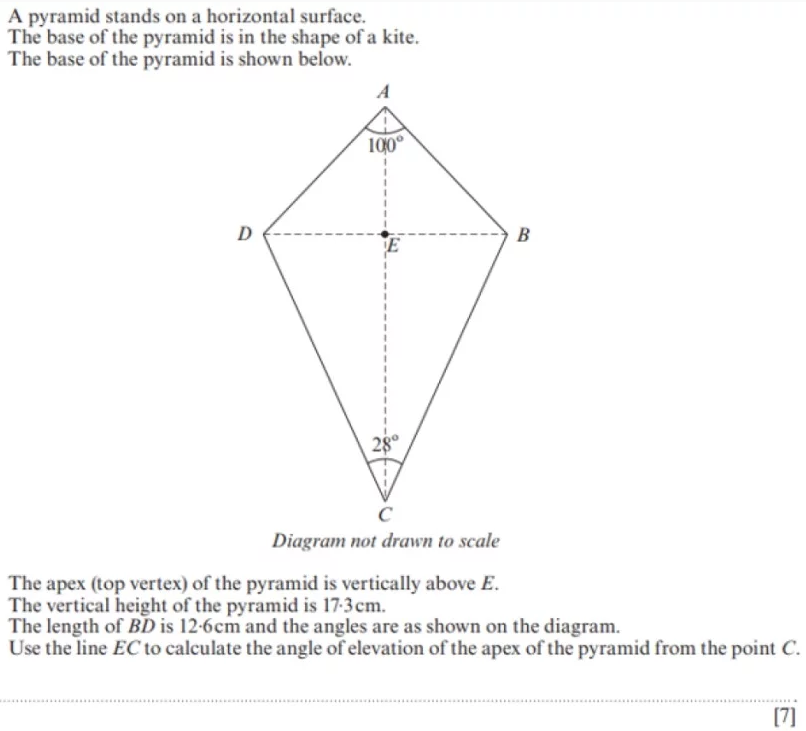 ___________________________________________________________________________________________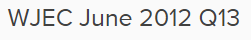 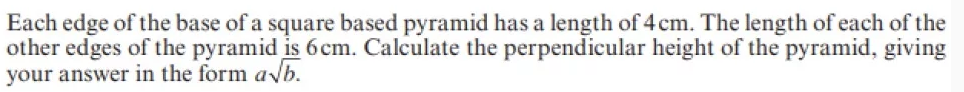 ___________________________________________________________________________________________